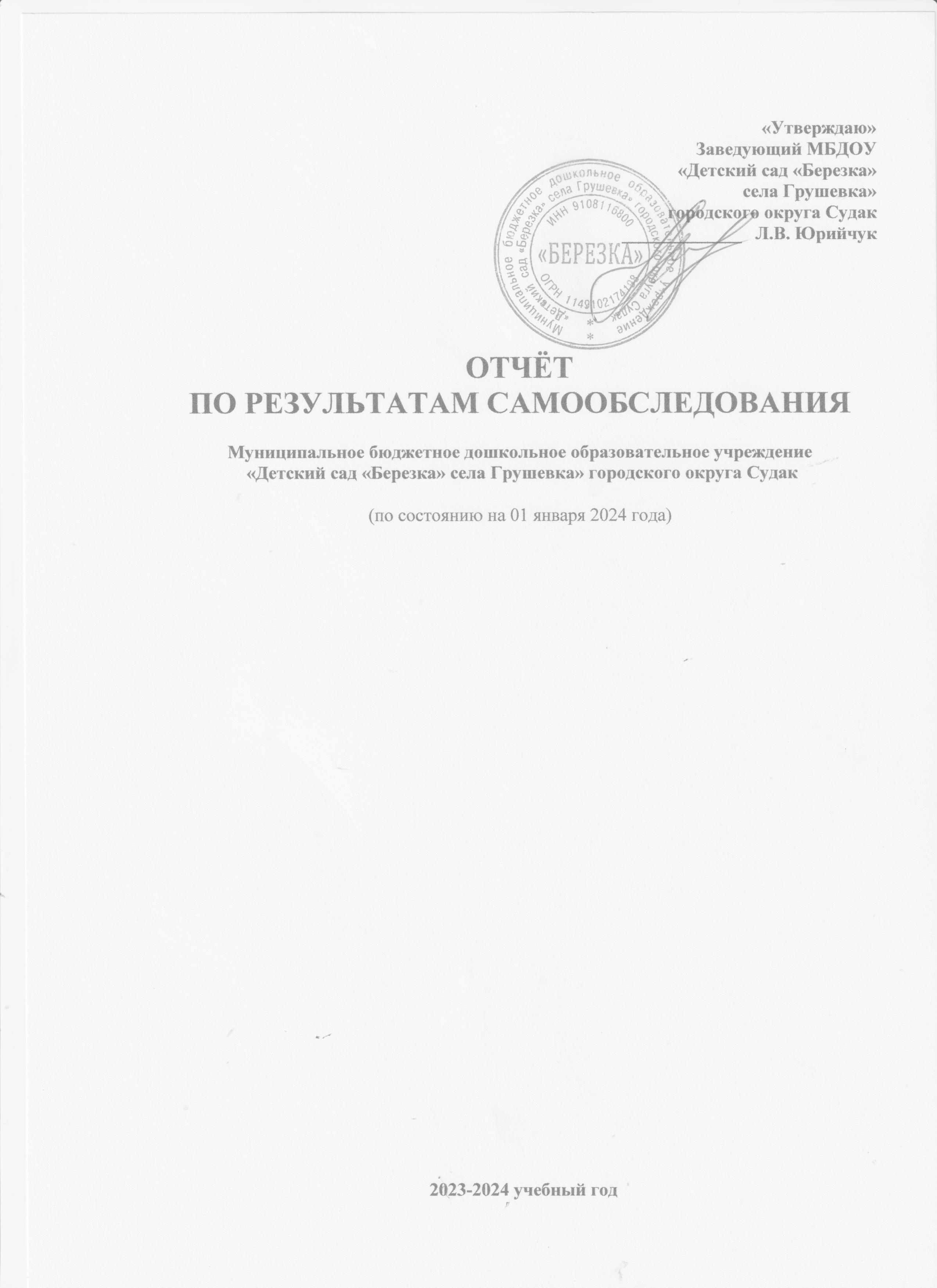 ВВЕДЕНИЕНастоящий отчет сформирован на основе результатов самообследования Муниципального бюджетного дошкольного образовательного учреждения «Детский сада «Березка» села Грушевка» городского округа Судак(далее ДОУ),  проведенного Рабочей группой ДОУ созданной на основании Приказа № 51 от13.02.2024г.Нормативная база проведения самообследования и написания отчета:Федеральный закон от 29 декабря 2012 г. N 273-ФЗ «Об образовании в Российской Федерации» ст. 29, ч. 2, п.3; Приказ Министерства образования и науки Российской Федерации от 14 июня 2013 г. № 462 «Об утверждении Порядка проведения самообследования образовательной организации; ПРИКАЗ Министерства образования и науки России от 10 декабря 2013 г. №1324;Постановление Правительства Российской Федерации от 10.07.2013 № 582 «Об утверждении Правил размещения на официальном сайте образовательной организации в информационно-телекоммуникационной сети «Интернет» и обновления информации об образовательной организации»Цель самообследования и отчета: обеспечение доступности и открытости информации о состоянии развития дошкольной организации Задачи:получение объективной информации о состоянии образовательного процесса ДОУ; установление степени соответствия фактического содержания, качества дошкольного образования в ДОУ; выявление положительных и отрицательных тенденций в образовательной деятельности; установление причин возникновения проблем и поиск путей их устранения.Направления самообследования и отчета:организационно-правовое обеспечение образовательной деятельности в ДОУ;система управления ДОУ;содержание и качество дошкольного образования ДОУ;организация образовательного процесса ДОУ;качество кадрового, методического, информационного обеспечения, материально-технической базы ДОУ;функционирование внутренней системы оценки качества образования ДОУ.Этапы работыПланирование и подготовка работ.Организация и проведение самообследования.Обобщение полученных результатов.Формирование на основе полученных результатов отчета.ОТЧЕТ ПО РЕЗУЛЬТАТАМ САМООБСЛЕДОВАНИЯ муниципального бюджетного дошкольного образовательного учреждения «Детский сад «Березка» села Грушевка» городского округа Судак(по состоянию на 01 января 2024 года)1. Организационно-правовое обеспечение деятельности.1.1. Устав Муниципального бюджетного дошкольного образовательного  учреждения – «Детский сад «Березка» села Грушевка» городского округа Судак  утвержден Постановлением администрации города Судака № 132от 09.12.2019 г. 1.2. Юридический адрес298020, Республика Крым, г. Судак, с. Грушевка, ул. Ласкина, д.29. 1.3. Фактический адрес298020, Республика Крым, городской округ Судак, с. Грушевка, ул. Ласкина, д.29. 1.4. Наличие свидетельств:- Реквизиты свидетельства о внесении записи в Единый государственный реестр юридических лиц: № 1149102174198- Реквизиты свидетельства о постановке на учет в налоговом органе юридического лица: серия 91 №0000206801.5. Документы, на основании которых  ДОУ осуществляет деятельность:- Устав МБДОУ утвержденный Постановлением администрации города Судака № 132от 09.12.2019 г- Лицензия на право ведения образовательной деятельности: серия 82 ЛО1, № 0000622, от 26.07. 2016г., регистрационный № 0592, выдана Министерством образования, науки и молодёжи РК 1.6. Учредитель: Администрация городского округа Судак.Функции и полномочия учредителя в отношении образовательной деятельности ДОУ осуществляются министерством  образования, науки и молодёжи Республики Крым.1.7. Организационно-правовая  форма – муниципальное  бюджетное учреждение2. Право владения. Использование материально-технической базы.2.1. Форма владения зданиями и помещениями, реквизиты соответствующих документов: оперативное управление, 90:23:040101:1967-90/090/2019 – 2, 29.07.2019 г. Постановление администрации города Судака Республики Крым №1519 от 24.12.2018г. Акт приёма-передачи от 24.12.2018 г.Площадь здания: 2023,5 кв. м2.2. Территория образовательного учреждения.Постоянное (бессрочное) пользование, 90:23:040101:1900-90/090/2020-2, 07.02.2020г. Постановление администрации города Судака Республики Крым  №73 от 28.01.2020 г. Общая площадь 6449 кв. м.На территории учреждения расположено 6 групповых площадок, установлены 6 павильонов. Металлические конструкции, спортивное и игровое оборудование отремонтированы и покрашены, находятся в удовлетворительном состоянии; малые архитектурные формы соответствуют нормам по охране труда и техники безопасности, о чем составлены акты приёмки игровых и спортивных площадок к новому учебному 2023-2024 году.По всему периметру территории ДОУ установлено ограждение, которое находится в удовлетворительном состоянии, имеется входная калитка, входные ворота, на калитке и воротах установлены запирающие устройства, есть кнопка вызова персонала. Оборудован пропускной пункт, оснащённый арочным металлодетектором, охрана объекта осуществляется круглосуточно, в дневное время сотрудником ООО «ЧАО «ТАВРИДА – ЮГ», в ночное время, в выходные и праздничные дни тремя сторожами осуществляется контроль территории. Ведётся постоянное наружное видеонаблюдение. По периметру установлено 9 видеокамер. Для осмотра посетителей предусмотрены ручной металлодетектор, арочный металлодетектор.Территория детского сада озеленена насаждениями по всему периметру. На территории учреждения имеются различные виды деревьев, в летний период – клумбы, цветники.2.3. Требования к зданию ДОУСоответствие санитарным и гигиеническим нормам; обеспечение охраны здоровья воспитанников и работников установлены на основании заключений надзорных органов, акта оценки готовности учреждения к 2023/2024учебному году.2.4. Материально-техническая база.В учреждении имеется достаточная материально-техническая база, создана предметно-развивающая среда, соответствующая всем современным санитарным, методическим требованиям. Предметно-пространственное окружение ДОУ эстетически продумано и оформлено. В каждой возрастной группе имеется игровая, спальня, раздевалка, туалетная комната, моечная.  В каждой возрастной группе создана своя предметно-развивающая среда, созвучная Основной общеобразовательной программе дошкольного образования ДОУ, игровое помещение разбито на 5 основных зон, что соответствует ФГОС.В ДОУ оборудованы специальные помещения для организации образовательного процесса:Косметический ремонт групп проводится ежегодно. Каждая группа имеет групповое помещение, отдельную спальню, приёмную, туалетную комнаты. Группы оборудованы необходимой мебелью, мягким инвентарём. При оформлении групповых ячеек воспитатели исходят их требований безопасности используемого материала для здоровья воспитанников, а также характера личностно-ориентированной модели, которая лежит в основе планирования и оборудования группы.В ДОУ имеется медицинский блок,состоящий из кабинета для медицинского работника,  изолятора. Получено положительное заключение РОСпотребнадзора, также получена лицензия ЛО41-01177-91/00645253 на ведение медицинской деятельности Оборудован музыкальный зал.В  ДОУ имеются технические средства: 5 персональных компьютеров;3 ноутбука;4 принтера;3 сканера;2 ксерокса;6 телевизоров;1 музыкальный центр;6DVD плееров;1 мультимедийный комплект; аудиосистема (1 колонка и 2 микрофона)1 электропианиноВ Детском саду библиотека является составной частью методической службы. Библиотечный фонд располагается в методическом кабинете, кабинетах специалистов, группах детского сада. Библиотечный фонд представлен методической литературой по всем образовательным областям основной общеобразовательной программы, детской художественной литературой, периодическими изданиями, а также другими информационными ресурсами на различных электронных носителях. В каждой возрастной группе имеется банк необходимых учебно-методических пособий, рекомендованных для планирования воспитательно-образовательной работы в соответствии с обязательной частью ООП.В 2023 году детский сад продолжил пополнять учебно-методический комплект к основной образовательной программе дошкольного образования в соответствии с ФГОС. Приобрели наглядно-дидактические пособия: «Техника», «Спорт», «Мир животных и птиц»;− серии «Мир в картинках», «Рассказы по картинкам», «Расскажите детям о…», «Играем в сказку», «Грамматика», «Искусство детям»; «Портреты писателей», «Моя Родина», «Времена года»− картины для составления устных рассказов-описаний, плакаты;− комплекты для оформления родительских уголков; папки передвижки;− рабочие тетради для обучающихся.Оборудование и оснащение методического кабинета достаточно для реализации образовательных программ. В методическом кабинете созданы условия для возможности организации совместной деятельности педагогов.Информационное обеспечение Детского сада включает:− информационно-телекоммуникационное оборудование – 5 компьютеров, 4 принтера,3ноут-бука;− программное обеспечение – позволяет работать с текстовыми редакторами, интернет-ресурсами, фото-, видеоматериалами, графическими редакторами.В детском саду учебно-методическое и информационное обеспечение достаточное для организации образовательной деятельности и эффективной реализации образовательных программ.Продолжена подписка на серию электронных журналов.За период2023года усилена материально-техническая база учреждения в следующих направлениях:- косметический ремонт групп;- косметический ремонт коридоров;- косметический ремонт музыкального зала;- косметические ремонты 6 павильонов и спортивной площадки; оборудование спортивной площадки;-приобретена экспериме- приобретена методическая литература в соответствии с ФГОС к ООП ДО.Осуществлена подписка на периодические издания для заведующего, старшего воспитателя, педагога-психолога, музыкального руководителя, медицинской сестры, воспитателей, техперсонала;- приобретены игровые и дидактические  пособия;- приобретён комплект сменного белья, полотенец, спецодежды3. Структура ОУ и система управления.3.1. Оценка эффективности системы управления содержанием и качеством подготовки  ДОУ.Для осуществления эффективного руководства создана мотивационная среда дошкольного учреждения, используются различные (оптимальные для каждого сотрудника) формы поощрений. Эффективно решаются задачи: - создана оптимальная структура управления и распределения функций в дошкольном учреждении для формирования субъектной позиции каждого педагога в управлении образовательным процессом;- организовано материальное стимулирование педагогов;- создана система повышения квалификации педагогических кадров;- проводятся мероприятия по созданию благоприятного психологического климата в коллективе, созданию конкурентоспособного коллектива педагогов;- обеспечению материально-технической базы.Цель управления заключается в совершенствовании процесса принятия решений.Процесс управления слагается из следующих функциональных звеньев:· информационно-аналитического;· мотивационно-целевого;· планово-прогностического;· регулятивно-диагностического;· контрольно-диагностического;· организационно-исполнительскогоОни рассматриваются как относительно самостоятельные виды деятельности. Между тем, функциональные звенья управления связаны и последовательны, поэтапно сменяют друг друга, образуя единый управленческий цикл.3.2. Структура системы управления ДОУ.Управление дошкольным образовательным учреждением строится на принципах единоначалия и самоуправления, обеспечивающих государственно-общественный характер управления ДОУ. Формой самоуправления  является Общее собрание трудового коллектива ДОУ. Общее собрание проводятся два раза в год, где принимают участие все работники коллектива.Компетенция Общего собрания:принимает устав;выбирает Совет ДОУ;принимает правила внутреннего трудового распорядка;вносит необходимые изменения и дополнения в Устав;принимает коллективный договор (Коллективный договор на 2022-2025 гг принят 02.02.2022 г.).  Совет ДОУ избирается на Общем собрании работников ДОУ. В Совет ДОУ входят  руководитель, педагогические, технические работники, родители.К компетенции Совета  ДОУ относится:утверждает план развития   ДОУ;рассматривает вопросы, связанные с привлечением для осуществления деятельности, предусмотренной Уставом  ДОУ, дополнительных источников финансовых и материальных средств;согласовывает передачу в аренду имущества ДОУ;определяет пути взаимодействия  ДОУ разными организациями, творческими союзами для создания условий всестороннего развития детей и профессионального роста педагогов;рассматривает вопросы укрепления и развития материально-технической базы ДОУ;решает иные вопросы, прямо отнесенные к компетенции Совета ДОУ;рассмотрение ежегодных отчётов о поступлении и расходовании внебюджетных средств, их рациональное использование.Для рассмотрения основополагающих вопросов образовательного процесса в ДОУ создан Педагогический совет. В его состав входят заведующий (председатель Педагогического совета), старший воспитатель, педагогические работники. На заседаниях Педагогического совета  могут присутствовать родители из числа Совета родителей (законные представители) воспитанников с правом совещательного голоса. Педагогический совет: разрабатывает и принимает Основную образовательную программу ДОУ; рассматривает вопросы использования и совершенствования методик образовательного процесса и образовательных технологий;выбирает формы, средства, методы обучения и воспитания в пределах определяемых Законом РФ «Об образовании в Российской Федерации»;организует работу по повышению квалификации педагогических работников, распространению передового педагогического опыта;разрабатывает и принимает проект договора с родителями (законными представителями) воспитанников ДОУ.Непосредственное управление ДОУ осуществляет заведующий.  Заведующий  ДОУ назначается  Администрацией городского округа Судака.Характеристикой управления дошкольным образовательным учреждением, а так же его структурами в соответствии с целями деятельности является ответственность заведующего  ДОУза выполнение своих функций на основании должностной инструкции и принципов развития ДОУ. Администрация ДОУ  стремится к тому, чтобы воздействие приводило к эффективному взаимодействию участников образовательного процесса (педагогов, родителей и воспитанников). В коллективе создана атмосфера творческого сотрудничества. Стиль руководства – демократический.Административные обязанности в педагогическом коллективе распределяются следующим образом:- Заведующий в соответствии с законодательством РФ и Уставом  ДОУ  осуществляет руководство образовательным учреждением, устанавливает контакты с внешними организациями, осуществляет системный контроль за воспитательно-образовательной, административно-хозяйственной и финансовой деятельностью учреждения.-  Старший воспитательпланирует и организует методическую работу коллектива. Руководит работой воспитателей, педагогов-специалистов, осуществляет работу с молодыми специалистами, анализирует выполнение программы воспитания и обучения, участвует в разработке перспективных планов и направлений деятельности учреждения, методических объединений.-  Завхоз организует и обеспечивает безопасное и бесперебойное обслуживание, выполнение предписаний надзорных органов, ремонт помещений и павильонов. - Медицинская сестра работает в тесном контакте с врачом- педиатром детской поликлиники, завхозом, педагогом-психологом по контролю и укреплению здоровья воспитанников, контролирует работу пищеблока, санитарное состояние всех помещений и территории ДОУ, внедряет здоровьесберегающие технологии.Основными формами координации деятельности аппарата управления ДОУ являются: анализ результатов, планирование, прогнозирование, тематический и оперативный контроль, мониторинг, коррекция программ и планов субъектов руководства, а также от конкретной ситуации.Первым звеном в системе самоуправления родителей является родительский комитет группы. Компетенцией родительского комитета группы является организация и проведение мероприятий в группе, принятие решений об участии родителей в мероприятиях по благоустройству территории ДОУ, выставках совместного творчества, конкурсах и т.д. Родительский комитет оказывает помощь воспитателям группы в работе по созданию комфортной образовательной среды, принимает решение об участии родителей воспитанников группы в мероприятиях по благоустройству и озеленению территории ДОУ способствует включению родителей (законных представителей воспитанников) в образовательный процесс.В результате построения такой модели управленческой деятельности в коллективе  ДОУ присутствуют:творчество педагогов;инициатива всех сотрудников;желание сделать жизнь воспитанников интересной и содержательной;желание в полной мере удовлетворить запросы родителей в воспитании воспитанников.4. Показатели   деятельности муниципального бюджетного дошкольного образовательного учреждения «Детский сад «Березка» села Грушевка»городского округа Судак5. Контингент ОУ5.1. Структура групп.Плановая наполняемость 150 воспитанников.Фактическая наполняемость 117 воспитанников. Количество групп – 6Направленность групп:6групп  общеразвивающейнаправленности, в которых осуществляется реализация образовательной программы дошкольного образованияКоличество групп и наполняемость по состоянию на 01 января 2024 г.Количество групп и наполняемость на 01 января 2024 г.Воспитанников льготной категории (находятся под опекой, дети родителей, которые находятся на СВО) – 7 человек, получают питание, присмотр и уход 100% бесплатно.6. Содержание образовательной деятельности.Цель и задачи функционирования учреждения.Цель работы дошкольного учреждения – удовлетворение потребностей каждой из сторон воспитательно-образовательного процесса, а именно обеспечить:Воспитанникам:- охрану и укрепление физического и психического здоровья (в том числе, его эмоциональное благополучие);-развитие воспитанника как субъекта отношений с людьми, миром и самим собой, обогащение всестороннего развития его неповторимой индивидуальности;- возможность проявления каждым воспитанником творческого начала в разных видах деятельности;- успешный переход на следующую образовательную ступень образования.Педагогам:- достойные условия для педагогической деятельности, возможность проявления творчества в работе;- возможность всесторонней профессиональной самореализации;- возможность повышения уровня своих теоретических и научно-практических знаний и умений.Родителям:- возможность выбора программы, технологии работы, формы посещения  ДОУ для ребенка;- возможность включения в образовательный  процесс  в отношении их детей;возможность повышения уровня своей психолого-педагогической культуры.6.1.Образовательная программа.В ДОУ принята Основная образовательная программа дошкольного образования (далее – Образовательная программа). Образовательная программа ДОУ  сформирована в соответствии с ФГОС.Задачи, содержание, объём образовательных областей, основные результаты освоения программы, подходы и принципы построения образовательного процесса отражают целевые и ценностные ориентиры семьи, общества и Российской Федерации в сфере дошкольного образования и являются обязательными составляющими реализации. Вместе с тем дошкольное образовательное учреждение свободно в выборе программных тем, форм, средств и методов образования с учётом индивидуальных особенностей развития воспитанников.Образовательная программа из 3 разделов:Раздел  1.  Целевой;Раздел  2.  Содержательный;Раздел  3. Организационный.Содержательный раздел Образовательной программы, опирается на программу «От рождения до школы» под редакцией Н.Е. Вераксы, Т.С. Комаровой, М.А.Васильевой.  С целью осуществления интеллектуального развития воспитанников использовались следующие  парциальные программы и методики:М.В. Сырова «Весёлые ладошки»«Юный эколог» С.Н.Николаев«Воспитание здорового ребенка» М.Д.Моханева;«Основы безопасности жизни» О.Н.Князева, А.Н.Авдеева.Дополнительно  использовалась  региональная  авторская программа Л.Г.Мухаморина  «Крымский веночек», которая по концептуальным основам, целям, задачам и принципам, как не одна другая российская  программа, согласована с ФГОС Программа основана на положениях:1) отечественных психолого-педагогических исследований о закономерностях развития ребенка дошкольного возраста;2) научных и практических разработок, показавших свою эффективность в условиях современного дошкольного образования;3) действующего законодательства, регулирующего деятельность системы дошкольного образования.Программа построена с учетом принципов:развивающего образования (предполагает ориентацию содержания образования на стимулирование и поддержку эмоционального, духовно-нравственного и интеллектуального развития и саморазвития каждого ребенка, на создание условий для проявления самостоятельности, инициативности, творческих способностей ребенка в различных видах деятельности);сочетания принципов научной обоснованности и практической применимости (соответствует основным положениям возрастной психологии и дошкольной педагогики, при этом предоставляет возможность реализации в массовой практике дошкольного образования);интеграции образования (предусматривает возможность реализации содержания образования в разных видах детских деятельностей стимулирующих воспитанников к познанию своего эмоционального мира и окружающих людей, для развития у ребенка таких сфер как: социально-личностная, физическая, познавательно-речевая, художественно-эстетическая);комплексно-тематического построения образовательного процесса (с ведущей  игровой деятельностью,   решение программных задач  осуществляется в разных формах совместной деятельности взрослых и воспитанников, а также в самостоятельной деятельности воспитанников);нравственной обоснованности жизнедеятельности;Изложенные позиции становятся основой для формирования компетенций воспитанника: коммуникативной, познавательной, творческой, регулятивной.Программа предполагает построение образовательного процесса на адекватных возрасту формах работы с воспитанниками. Основной формой работы с воспитанниками дошкольного возраста и ведущим видом деятельности для них является игра.Программа составлена в соответствии с направлениями развития воспитанника:- познавательное развитие;- речевое развитие;- социально-коммуникативное;- художественно-эстетическое.Планируемые результаты освоения воспитанниками основной общеобразовательной программы дошкольного образования подразделяются наитоговые и промежуточные. При этом итоговые результаты описывают интегративные качества ребенка, которые он приобретает в результате освоения Программы (физически развитый, овладевший основными культурно-гигиеническими навыками; любознательный, активный; эмоционально отзывчивый; овладевший средствами общения и способами взаимодействия со взрослыми и сверстниками; способный управлять своим поведением и планировать свои действия на основе первичных ценностных представлений, соблюдающий элементарные общепринятые нормы и правила поведения; способныйрешать интеллектуальные и личностные задачи (проблемы), адекватные возрасту; имеющий первичные представления о себе, семье, обществе, государстве, мире и природе; овладевший универсальными предпосылками учебной деятельности). Промежуточные результаты освоения Программы раскрывают динамику формирования интегративных качеств воспитанников в каждый возрастной период освоения Программы по всем направлениям развития воспитанников. Обязательным требованием является конфиденциальность получаемых результатов обследования, достигаемая за счет строгой регламентации доступа к полученной информации о воспитаннике. - физическое развитие Реализация каждого направления предполагает решение специфических задач во всех видах детской деятельности, имеющих место в режиме дня МБДОУ: режимные моменты, игровая деятельность; непосредственно-образовательная деятельность; индивидуальная и подгрупповая работа; самостоятельная деятельность.В целях развития воспитательной работы, а так же привития патриотизма и развития гражданской позиции воспитанников и всех участников образовательного процесса была разработана и утверждена на педагогическом совете совместно с Советом родителей Рабочая Программа воспитания.6.2. Учебный план.Учебный план составлен в соответствии с современными дидактическими, санитарными и методическими требованиями, содержание выстроено в соответствии с ФГОС. При составлении плана учтены предельно допустимые нормы учебной нагрузки.6.3. Состояние воспитательной работыВажной частью системы образовательного процесса в ДОУ является организация воспитательной работы с дошкольниками, которая выступает, как мощное средство развития личности, имеет возможности для более полного удовлетворения образовательных потребностей воспитанников и их родителей, создании ситуации успеха для каждого ребенка.Целью воспитательной работы в ДОУ является выявление и развитие способностей каждого ребенка, формирование физически здоровой, творческой личности.Чтобы выбрать стратегию воспитательной работы, в 2023году проводился анализ состава семей воспитанников.Характеристика семей по составуХарактеристика семей по количеству детейВоспитательная работа строится с учетом индивидуальных особенностей детей, с использованием разнообразных форм и методов, в тесной взаимосвязи воспитателей, специалистов и родителей. Детям из неполных семей уделяется большее внимание в первые месяцы после зачисления в Детский сад.Медицинская сестра ДОУ проводят мониторинг здоровья. Педагоги получают от неё следующую информацию по каждому ребенку:различные ограничения (по физической нагрузке, посещению некоторых занятий, закаливанию, питанию);информацию о прививках и заболеваниях воспитанников.Информация по ограничениям может поступать, уточняться в течение года. Это связано с тем, что данная информация более мобильна и изменяема, так как связана с перенесенными заболеваниями и текущим состоянием здоровья ребенкаДанные медицинских осмотров, проводимых в рамках диспансеризации или других обследований, доводятся в индивидуальной форме до родителей ребенка. В случае выявления каких-либо отклонений от нормы администрация ДОУ имеет право направлять ребенка на дополнительное консультирование к специалистам.Педагоги. Воспитатели осуществляют мониторинг в основном в виде педагогических наблюдений и педагогических проб, анализа продуктов детской деятельности два раза в год: в начале и конце учебного года. Длительность проведения — две недели. Педагогические наблюдения проводятся по следующим направлениям развития ребенка: познавательно-речевому, художественно-эстетическому, социально-личностному. В каждом возрасте существуют свои нюансы проведения мониторинга, которые описаны в частных методиках программы.Педагог- психолог. Мониторинг общего психического развития детей требует участия в обследованиях специально подготовленных специалистов, владеющих методиками проведения и интерпретации результатов психологических методик. Наиболее важными для диагностики развития маленьких детей признаются моторная и познавательные сферы, речь и социальное поведение Данные итогового мониторинга являются результатом освоения Образовательной программы.В отчетном году педагогический коллектив ДОУ продолжал корректировать ООП. Отдельные разделы уточнились, дополнились.  Дальнейшая корректировка будет продолжаться и до следующего учебного года.6.4 Оценка функционирования внутренней системы оценки качества образованияВ Детском саду утверждено положение о внутренней системе оценки качества образования. Мониторинг качества образовательной деятельности в 2023 году показал хорошую работу педагогического коллектива, несмотря на слабую посещаемость воспитанниками. Состояние здоровья и физического развития воспитанников удовлетворительные. 88 процентов детей успешно освоили образовательную программу дошкольного образования в своей возрастной группе. Воспитанники подготовительных групп показали высокие показатели готовности к школьному обучению. В течение года воспитанники детского сада успешно участвовали в конкурсах и мероприятиях различного уровня.В период с 15.02.2023 по 18.02.2023 проводилось анкетирование 87 родителя, получены следующие результаты:По группам детского садаУдовлетворенность качеством образования на основе опроса родителей (законных представителей) воспитанников по группам детского сада следующая. В младших группах удовлетворенность составляет 92%, средней - 97%, старшей - 96% и подготовительных - 94%. При этом родители считают, что у детей периодически наблюдалось снижение интереса мотивации к мероприятиям, на которых были не все родители.В целом по детскому садуРезультаты анализа опроса родителей (законных представителей) свидетельствуют о достаточном уровне удовлетворенности качеством образовательной деятельности. Так, 95% родителей отмечают, что работа воспитателей при проведении занятий и мероприятий была качественной, 5% родителей частично удовлетворены процессом освоения образовательной программы, не удовлетворённых процессом 0 человек.6.5 Оценка образовательной деятельностиОбразовательная деятельность в Детском саду организована в соответствии с Федеральным законом от 29.12.2012 № 273-ФЗ «Об образовании в Российской Федерации», ФГОС дошкольного образования, СанПиН 2.4.1.3049-13 «Санитарно-эпидемиологические требования к устройству, содержанию и организации режима работы дошкольных образовательных организаций».Образовательная деятельность ведется на основании утвержденной основной образовательной программы дошкольного образования, которая составлена в соответствии с ФГОС дошкольного образования, с учетом примерной образовательной программы дошкольного образования, санитарно-эпидемиологическими правилами и нормативами, с учетом недельной нагрузки.Детский сад посещают 117 воспитанников в возрасте от 3 до 7(8) лет. В Детском саду сформировано 6 групп общеразвивающей направленности. Из них:− младшая группа – 15детей;-   младшая группа – 14 детей;−  средняягруппа – 25 детей;−  старшая группы – 29 детей;− подготовительнаяк школе группа – 23 ребёнка; –  подготовительная к школе группа – 11детей.Уровень развития детей анализируется по итогам педагогической диагностики. Формы проведения диагностики:− диагностические занятия (по каждому разделу программы);− диагностические срезы;− наблюдения, итоговые занятия.Разработаны диагностические карты освоения основной образовательной программы дошкольного образования Детского сада (ООП Детского сада) в каждой возрастной группе. Карты включают анализ уровня развития целевых ориентиров детского развития и качества освоения образовательных областей. В апреле 2023 года педагоги Детского сада проводили обследование воспитанников подготовительных и старшей группы на предмет оценки сформированности предпосылок к учебной деятельности в количестве 67 человек. Задания позволили оценить уровень сформированности предпосылок к учебной деятельности: возможность работать в соответствии с фронтальной инструкцией (удержание алгоритма деятельности), умение самостоятельно действовать по образцу и осуществлять контроль, обладать определенным уровнем работоспособности, а также вовремя остановиться в выполнении того или иного задания и переключиться на выполнение следующего, возможностей распределения и переключения внимания, работоспособности, темпа, целенаправленности деятельности и самоконтроля.Результаты педагогического анализа показывают преобладание детей с высоким и средним, достаточным уровнями развития при прогрессирующей динамике на конец учебного года, что говорит о результативности образовательной деятельности в Детском саду.Основная общеобразовательная программа дошкольного учреждения определяет содержание и организацию образовательного процесса для детей дошкольного возраста и направлена на формирование общей культуры, развитие физических, интеллектуальных и личностных качеств, обеспечивающих социальную успешность, сохранение и укрепление здоровья детей дошкольного возраста. Организация воспитательно-образовательного процесса осуществляется на основании режима дня, сетки занятий, которые не превышают норм предельно допустимых нагрузок, соответствуют требованиям СанПиН и организуются педагогами Детского сада на основании перспективного и календарно-тематического планирования.Занятия в рамках образовательной деятельности ведутся по подгруппам. Продолжительность занятий соответствует СанПиН 1.2.3685-21 и составляет в группах с детьми:от 3 до 4 лет — до 15 минут;от 4 до 5 лет — до 20 минут;от 5 до 6 лет — до 25 минут;от 6 до 7 лет — до 30 минут.Между занятиями в рамках образовательной деятельности предусмотрены перерывы продолжительностью не менее 10 минут.Чтобы не допустить распространения вирусных инфекций, администрация Детского сада в 2023 году продолжила соблюдатьпрофилактические меры в соответствии с СП 3.1/2.4.3598-20:ежедневный усиленный фильтр воспитанников и работников — термометрию с помощью бесконтактных термометров и опрос на наличие признаков инфекционных заболеваний. Лица с признаками инфекционных заболеваний изолируются, а детский сад уведомляет территориальный орган Роспотребнадзора;еженедельная генеральная уборка с применением дезинфицирующих средств, разведенных в концентрациях по вирусному режиму;ежедневная влажная уборка с обработкой всех контактных поверхностей, игрушек и оборудования дезинфицирующими средствами;дезинфекция посуды, столовых приборов после каждого использования;использование бактерицидных установок в групповых комнатах;частое проветривание групповых комнат в отсутствие воспитанников;все сотрудники были привиты против коронавирусной инфекциивсе развлечения и утренники проходили строго по графику, без привлечения посторонних лиц, с присутствием одного из родителей (законных представителей), осуществлялась видеозапись, которую получали родители в родительских чатах. В течение года проводилась систематическая работа, направленная на сохранение и укрепление физического, психического и эмоционального здоровья детей, по профилактике нарушений осанки и плоскостопия у детей.7. Творческие и спортивные достижения воспитанников ДОУ.Ежегодно воспитанники, родители и сотрудники пробуют свои силы на районных и городских конкурсах:Таблица достижений ДОУ в 2023-2024 учебном годуДополнительное образованиеВ 2023 году в Детском саду работали кружки по направлениям:художественно-эстетическое: «Сударушка» - 6 чел. (декоративно-прикладное творчество), «Весёлые нотки» - 14 чел. (музыкально-танцевальный), «Цветные чудеса» - 25 человекаобщеразвивающего направления: «Занимательная математика» - 30 чел. (математический), «Эколята-дошколята» 30 чел. (ознакомление с окружающим)3) физкультурно-спортивное: «Весёлые старты» - 12чел.В дополнительном образовании было задействовано 117детей, что составляет 100 процентов воспитанников Детского сада.Анализ данных по посещению детьми занятий дополнительного образования показывает снижение показателя по охвату в связи с переходом на дистанционный режим, особенно по программам физкультурно-спортивной направленности, что является закономерным.8. Кадровое обеспечениеОбщее количество педагогов – 11человек.Возрастной диапазон:По уровню образования:Количество освобожденных специалистов:- музыкальный руководитель – 0;- педагог-психолог – 1.- старший воспитатель – 1По стажу работы:По квалификационным категориям:- работников высшей квалификационной категории – нет- работников 1-ой квалификационной категории – нетСоответствие занимаемой должности – 11 человекАдминистрация ДОУ стремится к тому, чтобы воздействие приводило к эффективному взаимодействию участников образовательного процесса (педагогов, родителей и воспитанников). В коллективе создана атмосфера творческого сотрудничества. Стиль руководства – демократический, но он может меняться в зависимости от конкретных субъектов руководства, а также от конкретной ситуации.В результате построения такой модели управленческой деятельности в коллективе МБДОУ присутствуют:творчество педагогов;инициатива всех сотрудников;желание сделать жизнь детей интересной и содержательной;желание в полной мере удовлетворить запросы родителей в воспитании детей.9. Методическая деятельность.При выстраивании системы методической работы ДОУ в 2023-2024 учебном году по реализации Образовательной программы включило ее в систему непрерывного образования в следующих направлениях:1. По отношению к конкретному педагогу, где главной задачей является – формирование индивидуальной, авторской, высокоэффективной системы педагогической деятельности воспитателя при реализации Образовательной программы. Поэтому методическая работа в ДОУ нацелена на обогащение знаний педагога, развитие у него мотивов творческой деятельности, развитие педагогической техники, исполнительского искусства.2. По отношению к педагогическому коллективу детского сада - методическая работа решает задачи формирования коллектива единомышленников при реализации Образовательной программы. Она направлена на выработку педагогического кредо, традиций коллектива, на организацию диагностики и самодиагностики, анализ учебно-воспитательного процесса, на выявление, обобщение и распространение передового педагогического опыта.3. Методическая работа ДОУ по отношению к общей системе непрерывного образования, что предполагает творческое осмысление направлений Образовательной программы, внедрение достижений науки и передовой практики. Среди критериев результативности методической работы по реализации Образовательной программы выделяется качество воспитательно-образовательной работы, рост профессионализма и квалификации педагогов, рациональные затраты времени.Среди критериев результативности методической работы по реализации Образовательной программы выделяется качество воспитательно-образовательной работы, рост профессионализма и квалификации педагогов, рациональные затраты времени, рост творческой активности, удовлетворенность воспитателя своим трудом.Руководство всей работой, в том числе и методической, осуществляет заведующий образовательного учреждения. Непосредственным организатором методической работы является воспитатель-методист, должностные обязанности которого связаны с выполнением функций по руководству работой воспитателей. Целью методической службы в 2023-2024 учебном году было способствовать развитию способностей и творческого потенциала каждого ребёнка, как субъекта отношений с самим собой, другими детьми, взрослыми и миром через создание благоприятных условий в соответствии с их возрастными и индивидуальными особенностями и склонностями.Основные задачи методической службы:- продолжать повышать уровень профессиональной компетентности педагогов;- совершенствовать работу по нравственно-патриотическому воспитанию дошкольников;- сохранять и укреплять здоровье детей, обеспечивать их физическую и психическую безопасность;- оказание методической поддержки и необходимой помощи участникам педагогического процесса (педагогам, родителям (законным представителям) воспитанников и др.) по вопросам реализации Образовательной программы;- выявление, изучение, обобщение, распространение и внедрение передового педагогического опыта реализации Образовательной программы;- обеспечение педагогических работников необходимой информацией об основных направлениях реализации Образовательной программы;-  определение содержания предметно-развивающей среды и учебно-методического оснащения основной общеобразовательной программы дошкольного образования; - организация педагогического мониторинга реализации Образовательной программы;Обеспечить эффективную и оперативную информацию о новых методиках, технологиях, организации и диагностике образовательного процесса;- обеспечивать контроль за выполнением государственного стандарта и образовательных программ;- управлять процессами повышения квалификации и непрырывного образования педагогических работников, способствовать организации рационального педагогического труда.Результаты деятельности методической службы по методическому обеспечению педагогического процесса при реализации Образовательной программыза 2023-2024уч. годФормы методической работы ДОУ • игровые формы: деловые игры, ролевые игры, игры-имитации; • дискуссии: диспуты, круглые столы, педагогический ринг;• поисково-творческие задания: проекты пособий, занятий, игр; • социологические опросы: анкетирование, блиц-опросы; • семинары, семинары – практикумы;• мастер-класс;• проектная деятельность; • консультирование;• методические недели;• конкурсы профессионального мастерства;• обобщение передового опыта;• курсы повышения квалификации;• самообразование;• работа в методических объединениях;• участие в вебинарах.	Используемые активные формы методической работы позволяют:- максимально активизировать имеющиеся у педагогов знания;- создать благоприятный психологический климат в коллективе;- обеспечить оптимальные условия для обмена опытом. К наиболее востребованным услугам методической службы ДОУ относятся индивидуальные и коллективные формы работы, которые должны оптимально сочетаться: - консультации и тренинги по инновационным технологиям воспитания и обучения воспитанников, - разработка соответствующего диагностического инструментария, - формирование информационных баз данных по запросам учреждения или педагогов, - информирование об изменениях в нормативно – правовой базе, программном обеспечении воспитательно-образовательного процесса, - консультирование по вопросам самообразования и обобщения опыта, формирование педагогического портфолио.10. Обеспечение безопасности образовательного процесса.      Безопасность образовательного процесса является приоритетной в деятельности администрации и педагогического коллектива. Объектом этой деятельности являются: охрана труда, правила техники безопасности, гражданская оборона,антитеррористические мероприятия меры по предупреждению террористических актов и контроля соблюдения требований охраны труда. Безопасность включает все виды безопасности, в том числе: пожарную, электрическую, взрывоопасность, опасность, связанную с техническим состоянием среды обитания, мероприятия по предупреждению детского дорожно-транспортного травматизма. Реализация вышеперечисленных задач в 2023-2024уч.г. осуществляетсяв следующих направлениях:защита здоровья и сохранение жизни;соблюдение ТБ воспитанники и работниками ДОУ;обучение воспитанников и персонала ДОУ методам обеспечения личной безопасности и безопасности окружающих.В целях обеспечения пожарной безопасности в ДОУ проводятся следующие мероприятия:соблюдение нормативно-правовых актов, правил и требований пожарной безопасности, а также проведение противопожарных мероприятий;обеспечение первичными средствами пожаротушения в соответствии с нормами, установленными  Правилами пожарной безопасности в РФ;неукоснительное выполнение требований Госпожнадзора по устранению недостатков по пожарной безопасности;совершенствование системы оповещения о пожаре и эвакуации людей при пожаре;перезарядка огнетушителей (в сроки, согласно паспорту)защита от пожара электросетей и электроустановок, приведение их в противопожарное состояние;поддержание в надлежащем состоянии путей эвакуации и запасных выходов.Обеспечение ПБ конкретизируется в приказах заведующего ДОУ в зависимости от конкретной обстановки.Согласно графику проводится проверка электрощитовой, сопротивления изоляции электросети и заземления оборудования.	     Работа по антитеррористической защищенности и противодействию терроризму и экстремизму включает:проведение совещаний, инструктажей и планерок по вопросам противодействия терроризму и экстремизму;непрерывный контроль выполнения мероприятий по обеспечению безопасности;организацию взаимодействия с правоохранительными органами и другими службами, с родительской общественностью.Организация противодействия терроризму регламентируется основными законодательными актами и иными нормативными правовыми документами.Опираясь на эти документы, в ДОУ разработан пакет документов по организации работы по антитеррористической защищенности образовательных учреждений.За период 2023г. по периметру ДОУ велось видеонаблюдения (9 видеокамер), на всех входных дверях и центральной калитке установлены замки, дверные доводчики, есть кнопка вызова персонала, оборудован Пропускной Пункт, имеются ручной и арочный металлодетекторы.Одним из важнейших направлений деятельности администрации ДОУ является обеспечение охраны труда и техника безопасности.Наличие Правил и журналов инструктажа работников по технике безопасности на рабочих местах - обязательное условие организации, управления и создания безопасных условий. Эти мероприятия не допустили травматизма детей и персонала в образовательном учреждении в 2023году.На основе этих документов в ДОУ разработаны документы по охране труда.Изданы организационные приказы по охране труда:приказ о назначении ответственных лиц за организацию безопасности работы;приказ об обучении и проверке знаний по охране труда с работающими;приказ о назначении лица, ответственного за электрохозяйство ДОУ;приказ об организации пожарной безопасности и другиеСоставлены планы:план организационно-технических мероприятий по улучшению условий охраны труда, здоровья работающих и детей;план мероприятий по предупреждению детского дорожно-транспортного травматизма;план мероприятий по противопожарной безопасности.Составлены акты, соглашения, программы, инструкции по охране труда, должностные обязанности работников по охране труда.Со всеми сотрудниками образовательного учреждения в соответствии с законодательством проводятся инструктажи по охране труда и пожарной безопасности:Организованно обучение и проверка знаний по охране труда, которая проводится один раз в три года, а для вновь принятых - в течение месяца со дня принятия на работу.На совещаниях при директоре ДОУ рассматриваются вопросы охраны труда, техники безопасности, производственной санитарии.      Работа по предупреждению детского дорожно-транспортного травматизма ведётся согласно плану профилактики ДДТТ.Организовано изучение правил дорожного движения с детьми;Оформлены стенды и папки-передвижки по правилам дорожного движения;На родительских собраниях обсуждаются вопросы профилактики детского дорожно-транспортного травматизма;В конце учебного года на летние каникулы родители получают Памятку по выполнению правил дорожного движения.Весь педагогический коллектив, конкретно каждый педагог  является гарантом безопасности воспитанника  во время образовательного процесса.Подводя итог анализу работы за 2023-2024учебный год можно выделить проблемы:недостаточным остается уровень понимания и осознания некоторыми педагогами МБДОУ Федеральных государственных образовательных стандартов дошкольного образования.Наши перспективы на будущее:Реализация Образовательной программы и сопровождение педагогов ДОУ в освоении ФГОС  при организации образовательного процесса;	Продолжать привлекать родителей  к активному участию в развитии личности ребёнка в процессе воспитательно-образовательной деятельности детского сада.Активизировать педагогов на участие в конкурсах.Определить пути развития учреждения и продолжать работать по программе развития ДОУ.Выводы:Подводя итоги по реализации поставленных задач, хочется отметить положительный профессиональный рост педагогов. Методические и образовательные задачи, поставленные нами на 2023-2024 учебный год, реализованы на достаточном уровне.Материально-техническое обеспечение для проведения занятий с воспитанникамиОценка материально-технического оснащения детского сада при проведении занятий с воспитанниками выявила следующие трудности: - для полноценной (качественной) организации и проведения занятий в дистанционном формате отсутствует стабильное и устойчивое интернет- соединение;- недостаточно необходимого оборудования (ноутбуков, компьютеров или планшетов) по группам детского сада.Материально-техническое обеспечение для проведения общесадовских мероприятийНаличие материально-технического оснащения по группам детского сада для организации массовых общесадовских мероприятий с родителями (законными представителями) воспитанников свидетельствует о недостаточном количестве технических средств и программного обеспечения. Поэтому необходимо в 2024 году выйти с ходатайством к учредителю о выделении денежных средств на приобретение соответствующего оборудования и программного обеспечения.Об ИКТ-компетенциях педагоговАнализ данных, полученных на основе наблюдения и опроса воспитателей по применению ими информационных и дистанционных технологий в образовательной деятельности, в том числе и дополнительном образовании, показал, что педагоги испытывали существенные трудности, связанные с отсутствием необходимых компетенций для подготовки к дистанционным занятиям и их проведению, при применении дистанционных инструментов для проведения занятий в Skype, WhatsApp. 10% педагогов отметили, что в их педагогической деятельности ранее не практиковалась такая форма обучения и у них не было опыта для ее реализации.Наличие технических специалистов в штате организацииПри проведении в дистанционном режиме родительских собраний, конференций, а так же демонстрации мероприятий, утренников для родителей показало настоятельную потребность в наличии специалиста в штате детского сада для технической поддержки воспитателей. 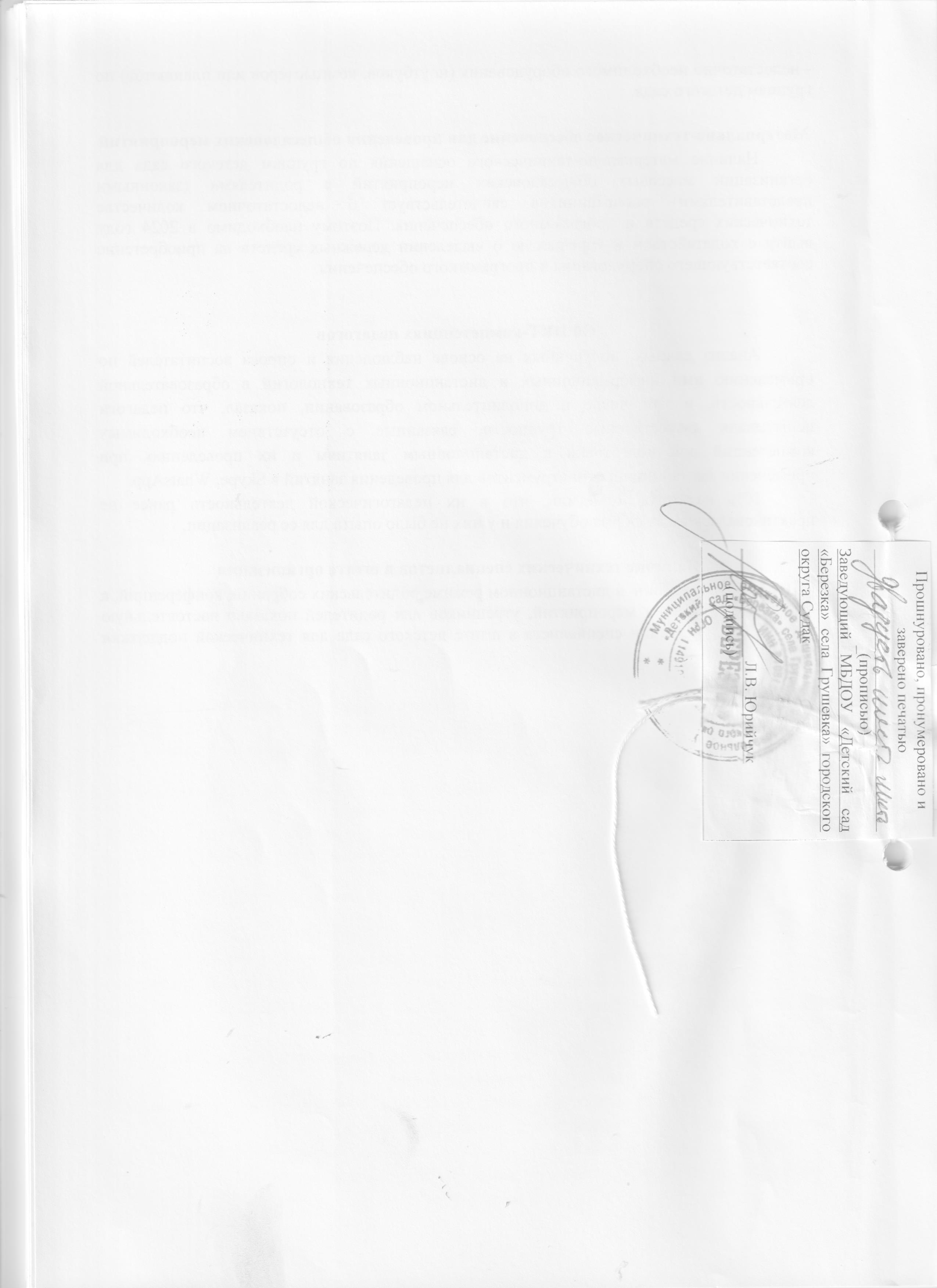 Наименование параметраДата № актаСоблюдение правил пожарной безопасности (Заключение Госпожнадзора о соблюдении требований пожарной безопасности на объекте).  07.10.2016№ 41Соответствие требованиям РоспотребнадзораУправление Роспотребнадзора по РК
06.07.2016№ 82.01.01.000.М.001703.07.16назначениефункциональное использованиеиспользуемая площадь (кв.м.)Методический кабинетМетодическое обеспечение образовательного процесса.15,3 кв.мМузыкальный залМузыкальное воспитание воспитанников, проведение занятий по вокалу и хореографии, 65кв.мСпортивный  залИспользуется на занятиях  по физическому воспитанию50 кв.мN п/пПоказателиЕдиница измерения1.Образовательная деятельность1.1Общая численность воспитанников, осваивающих образовательную программу дошкольного образования, в том числе:117 человек1.1.1В режиме полного дня (10,5часов)117 человек1.1.2В режиме кратковременного пребывания (2,5 часов)нет1.1.3В семейной дошкольной группеНет1.1.4В форме семейного образования с психолого-педагогическим сопровождением на базе дошкольной образовательной организацииНет1.2Общая численность воспитанников в возрасте до 3 лет01.3Общая численность воспитанников в возрасте от 3 до 7 лет1171.4Численность/удельный вес численности воспитанников в общей численности воспитанников, получающих услуги  присмотра и ухода117человек /100%1.4.1В режиме полного дня (10,5 часов)117человек/100%1.4.2В режиме продленного дня (12 - 14 часов)Нет1.4.3В режиме круглосуточного пребыванияНет1.5Численность/удельный вес численности воспитанников с ограниченными возможностями здоровья в общей численности воспитанников, получающих услуги:нет1.5.1По коррекции недостатков в физическом и (или) психическом развитиинет1.5.2По освоению образовательной программы дошкольного образованиянет1.5.3По присмотру и уходунет1.6Средний показатель пропущенных дней при посещении дошкольной образовательной организации по болезни на одного воспитанника141.7Общая численность педагогических работников, в том числе:11 человек1.7.1Численность педагогических работников, имеющих высшее образование7 человек1.7.2Численность имеющих высшее образование педагогической направленности (профиля)6человека1.7.3Численность имеющих среднее профессиональное образование4 человека1.7.4Численность педагогических работников, имеющих среднее профессиональное образование педагогической направленности (профиля)3человека1.8Численность педагогических работников, которым по результатам аттестации присвоена квалификационная категория, в общей численности педагогических работников, в том числе:Нет1.8.1ВысшаяНет1.8.2ПерваяНет1.9Численность педагогических работников в общей численности педагогических работников, педагогический стаж работы которых составляет:11 человек1.9.1До 5 лет3человека1.9.2Свыше 30 лет01.10Численность педагогических работников в общей численности педагогических работников в возрасте до 30 лет1 человек1.11Численность педагогических работников в общей численности педагогических работников в возрасте от 55 лет1 человек1.12Численность педагогических и административно-хозяйственных работников, прошедших за последние 5 лет повышение квалификации/профессиональную переподготовку по профилю педагогической деятельности или иной осуществляемой в образовательной организации деятельности, в общей численности педагогических и административно-хозяйственных работников11человек 1.13Численность/удельный вес численности педагогических и административно-хозяйственных работников, прошедших повышение квалификации по применению в образовательном процессе федеральных государственных образовательных стандартов в общей численности педагогических и административно-хозяйственных работников11 человек1.14Соотношение "педагогический работник/воспитанник" в дошкольной образовательной организации11 человек/ 117человек1.15Наличие в образовательной организации следующих педагогических работников:1.15.1Музыкального руководителяНет1.15.2Инструктора по физической культуреНет1.15.3Учителя-логопедаНет1.15.4Логопеда Нет1.15.5Учителя-дефектологаНет1.15.6Педагога-психолога 12.Инфраструктура2.1Общая площадь помещений, в которых осуществляется образовательная деятельность, в расчете на одного воспитанника2,5 кв. мна одного воспитанника2.2Площадь помещений для организации дополнительных видов деятельности воспитанниковНет2.3Наличие физкультурного залада2.4Наличие музыкального залаДа2.5Наличие прогулочных площадок, обеспечивающих физическую активность и разнообразную игровую деятельность воспитанников на прогулкеДа№Направленность группКоличество группВремяпребыванияСредняя наполняемость группы(списочный  состав)Средняяпосещаемость1.группы общеразвивающей направленности64 года20143дня в годуВозрастные группыКоличество группКоличество воспитанниковМладшая группа «Капитошки»114Младшая группа «Юнги»115Средняя группа «Колокольчики»125Старшаягруппа  «Яблочки» 129Подготовительная группа «Малинки»123Подготовительная группа «Ромашки»111Всего 6117Состав семьиКоличество семейПроцент от общего количества семей воспитанниковПолная9888%Неполная с матерью98%Неполная с отцом20,8%Оформлено опекунство22,7%Малообеспеченные семьи10,5%Неблагополучные семьи 00Семьи имеющие родителей инвалидов00Количество детей в семьеКоличество семейПроцент от общего количества семей воспитанниковТри ребенка и более5045%ПериодичностьДлительность обследованияПоследняя неделя сентября – первая неделя октября, май текущего года иоктябрь, апрель года, предшествующего поступлению ребенка в школу.Длительность обследования не превышает двух недель в отношении высоко формализованных методов Низко формализованные методы используются в течение года по мере необходимости с целью фиксации динамики освоения индивидуальных траекторий развития детей.№Название конкурсаСрокиУчастникиНаградыРуководители конкурсных работ1Всероссийский конкурс экологических рисунков «Мир природы»12.01.2023ИсмаиловаГульшен1 место7 участниковСерашова О.А.до 20 летот 20 до 30 летот 30 до 40 летот 40 до 50 летстарше 50лет01человек 6 человека2  человека2 человекаВысшееВысшеенезаконченное высшеесреднееспециальноесреднеевсегов том числе канд. и доктора наукнезаконченное высшеесреднееспециальноесреднее7 чел. 0 чел.1 чел.2 чел.1чел.1-3 года3-5 лет5-10 лет10-15 лет15-20 лет20 лет и более1чел.2 чел.4чел.2 чел.1 чел.1  чел.НаправлениеСодержаниеКоличествоПовышение квалификации педагоговНаправление педагогов на  повышение квалификации в различных формах4педагогаПовышение квалификации педагоговСоздание условий и контроль успеваемости педагогов, обучающихся на курсах, семинарах, вузах.100% обучающимсяПовышение квалификации педагоговОрганизация и контроль самообразования воспитателей100% педагоговПовышение квалификации педагоговИзучение воспитателями содержания Образовательной программы, владение  технологиями ее реализации.100% педагоговПовышение квалификации педагоговИзучение представлений педагогов о состоянии и перспективных направлениях развития системы дошкольного образования, новинках методической литературы и др.100% педагоговчерез анкетирование беседыРабота методического кабинетаУстановление связи с методическими службами на городском, региональном уровнях. Отдел образования, детский сад №1 «Ласточка», детский сад «Сказка» с. Весёлое, Центр детского творчества г. Судак, МБОУ «Грушевская СОШ»Работа методического кабинетаОрганизация сотрудничества с другими социальными институтами2 соц.партнераРабота методического кабинетаАнализ состояния и результативности методической работы, определение ее цели, задач, форм, содержания.3 разаРабота методического кабинетаСовместно с председателем педагогического совета планирование, подготовка и организация его работы, проверка эффективности принятых решений.6 разРабота методического кабинетаОснащение, оформление методического кабинета.Пополнение на 90%Работа методического кабинетаПодбор, экспертиза и организация приобретения литературы и методических материалов.Пополнение на 90%Работа методического кабинетаПриобретение, систематизация и обработка дидактических средств для работы с детьми.Пополнение на 90%Работа методического кабинетаОбобщение материалов из опыта работы воспитателей.Обобщен опыт  педагоговРабота методического кабинетаОрганизация постоянных и временных выставок для педагогов, родителей, населения.6Работа с педагогическим опытомОпределение направлений работы с педагогическим опытом, обоснование ее цели, содержания, форм и методов ее осуществления, оценка результативности.Начало учебного года – конец учебного годаРабота с педагогическим опытомОрганизация разработки и использования инновационных дидактических и методических материалов.В течение годаРабота с педагогическим опытомПланирование и проведение открытых просмотров работы педагогов.В течении годаРабота с педагогическим опытомОказание помощи воспитателям в работе по изучению, обобщению, презентации передового опыта, оформлении конспектов, дневниковых записей, докладов, статей.Обобщение опыта  (1), презентации передового опыта (1), оформлении конспектов(5), докладов (5),Работа с педагогическим опытомПодготовка воспитателей к выступлениям100 % педагоговРабота с педагогическим опытомОформление наглядного материала, отражающего результаты опытной педагогической работы, внедрения инноваций.6выставок4 презентацииВзаимодействие с родителями (законными представителями) воспитанниковОказание помощи воспитателям в планировании и проведении работы с родителями.100 % педагоговВзаимодействие с родителями (законными представителями) воспитанниковКонсультирование воспитателей при подготовке к групповым родительским собраниям.100 % педагоговВзаимодействие с родителями (законными представителями) воспитанниковОрганизация родительских конференций, семинаров, различных совместных мероприятий образовательного учреждения и семей и др. 1собрание Совета родителей, 2  семинара в онлайн форматеВзаимодействие с родителями (законными представителями) воспитанниковОрганизация работы по подбору  материалов к тематическим выставкам, газетам для родителей.В течение года(фото и видео отчёты размещены на сайте Детского сада)Взаимодействие с родителями (законными представителями) воспитанниковОрганизация консультативной и методической помощи родителям, дети которых не посещают дошкольные образовательные учрежденияВ течение годаВзаимодействие с родителями (законными представителями) воспитанниковОрганизация взаимопосещений воспитателейСентябрь  – январь – майВзаимодействие с родителями (законными представителями) воспитанниковАнализ готовности детей к школьному обучению.АпрельВзаимодействие с родителями (законными представителями) воспитанниковОрганизация участия учителей в заседаниях педагогического совета, родительских собраниях.в заседаниях педагогического совета, родительских собраниях Взаимодействие с родителями (законными представителями) воспитанниковОрганизация консультативной и методической помощи родителям по проблеме подготовки детей к обучению в школеВ течение года